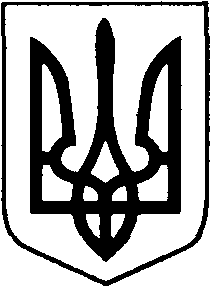 БОРАТИНСЬКА СІЛЬСЬКА РАДА ЛУЦЬКОГО РАЙОНУ ВОЛИНСЬКОЇ ОБЛАСТІПОЯСНЮВАЛЬНА ЗАПИСКА12 лютого 2020 рокудо проекту розпорядження голови Боратинської сільської ради«Про продовження термінів тимчасового призупинення освітнього процесув закладах загальної середньої освіти»Обгрунтування необхідності прийняття розпорядженняРозпорядження розроблене з метою запобігання  збільшенню   захворюваності на грип та гострі респіраторні вірусні інфекції,  попередження епідеміологічних ускладнень серед учасників освітнього процесуПравові аспектиРозпорядження розроблене відповідно до статтей 6, 11, 32 Закону України «Про захист населення від інфекційних хвороб», статті 42 Закону України «Про місцеве самоврядування в Україні», наказу МОЗ від 17 травня 2019 року №1126 «Про затвердження Порядку організації проведення епідеміологічного нагляду за грипом та гострими респіраторними вірусними інфекціями», листа Луцького міськміжрайонного відділу ДУ «Волинський ОЛЦ МОЗ України» від 03 грудня 2019р № 36.3-2/2295 «Про моніторинг захворюваності на грип та ГРВІ у навчально-виховних закладах».Фінансове-економічне обгрунтуванняПродовження термінів тимчасового призупинення освітнього процесу в закладах загальної середньої освіти не потребує будь-якого фінансування. Позиція заінтересованих органів Проект розпорядження погоджено з директорами шкіл, секретарем ради та юрисконсультом.Регіональний аспект Прийняття проекту розпорядження сприятиме запобіганню збільшенню   захворюваності на грип та гострі респіраторні вірусні інфекції серед учасників освітнього процесу на території Боратинської громади.Запобігання дискримінації В проекті розпорядження відсутні положення, які містять ознаки дискримінації.Запобігання корупції У проекті розпорядження відсутні процедури, які можуть містити ризики вчинення корупційних правопорушень. Громадське обговорення Проект розпорядження не потребує громадського обговорення. Після прийняття буде опублікований на офіційному сайт громади, відповідно до Закону України «Про доступ до публічної інформації».Оцінка регуляторного впливу Проект розпорядження не є регуляторним актом.Виконавець:Методист з питань освіти						Оксана Врублевська